CALCIO A CINQUESOMMARIOSOMMARIO	1COMUNICAZIONI DELLA F.I.G.C.	1COMUNICAZIONI DELLA L.N.D.	1COMUNICAZIONI DEL COMITATO REGIONALE MARCHE	1NOTIZIE SU ATTIVITA’ AGONISTICA	2COMUNICAZIONI DELLA F.I.G.C.COMUNICAZIONI DELLA L.N.D.COMUNICAZIONI DEL COMITATO REGIONALE MARCHEPer tutte le comunicazioni con la Segreteria del Calcio a Cinque - richieste di variazione gara comprese - è attiva la casella e-mail c5marche@lnd.it; si raccomandano le Società di utilizzare la casella e-mail comunicata all'atto dell'iscrizione per ogni tipo di comunicazione verso il Comitato Regionale Marche. PRONTO AIA CALCIO A CINQUE334 3038327SPOSTAMENTO GARENon saranno rinviate gare a data da destinarsi. Tutte le variazioni che non rispettano la consecutio temporum data dal calendario ufficiale non saranno prese in considerazione. (es. non può essere accordato lo spostamento della quarta giornata di campionato prima della terza o dopo la quinta).Le variazione dovranno pervenire alla Segreteria del Calcio a Cinque esclusivamente tramite mail (c5marche@lnd.it) con tutta la documentazione necessaria, compreso l’assenso della squadra avversaria, inderogabilmente  entro le ore 23:59 del martedì antecedente la gara o entro le 72 ore in caso di turno infrasettimanale.Per il cambio del campo di giuoco e la variazione di inizio gara che non supera i 30 minuti non è necessaria la dichiarazione di consenso della squadra avversaria.TORNEI ATTIVITA’ DI BASE ESORDIENTI E PULCINI CALCIO A CINQUEIl Comitato Regionale Marche organizzerà un campionato interprovinciale di calcio a cinque riservato alle categorie Esordienti e Pulcini con raggruppamenti Pesaro-Ancona e Macerata-Fermo-Ascoli Piceno.Le manifestazioni di interesse da parte delle Società debbono essere inviate a mezzo e-mail alla scrivente struttura (c5marche@lnd.it) entro e non oltre VENERDI’ 26 OTTOBRE P.V.Seguirà una riunione organizzativa per i dettagli.TORNEO/CAMPIONATO AMATORIALE CALCIO A CINQUE OVER 40Il Comitato Regionale Marche organizza il Torneo/Campionato Amatoriale Calcio a Cinque Over 40.Tutte le Società/gruppi di persone interessate dovranno inviare a mezzo a mezzo e-mail alla scrivente struttura (c5marche@lnd.it) una manifestazione di interesse entro e non oltre VENERDI’ 26 OTTOBRE P.V.Seguirà una riunione per gli aspetti organizzativi.Possono partecipare Società già affiliate alla F.I.G.C., Società nuove affiliate e gruppi di persone che decidono di formare una squadra dopo aver provveduto all’affiliazione gratuita come Società pura amatoriale.Il Torneo/Campionato è riservato a calciatori Over 40.Ogni squadra potrà avere massimo n° 3 calciatori Over 35 che non dovranno essere tesserati F.I.G.C.L’inizio del Torneo/Campionato è fissato per Novembre 2018.I giorni di giuoco sono: Lunedì, Martedì, Mercoledì e Giovedì.Il costo di tesseramento comprensivo di assicurazione per ogni calciatore è pari ad Euro 6,00.NOTIZIE SU ATTIVITA’ AGONISTICACALCIO A CINQUE SERIE C1RISULTATIRISULTATI UFFICIALI GARE DEL 19/10/2018Si trascrivono qui di seguito i risultati ufficiali delle gare disputateGIUDICE SPORTIVOIl Giudice Sportivo, Avv. Claudio Romagnoli, nella seduta del 24/10/2018, ha adottato le decisioni che di seguito integralmente si riportano:GARE DEL 19/10/2018 PROVVEDIMENTI DISCIPLINARI In base alle risultanze degli atti ufficiali sono state deliberate le seguenti sanzioni disciplinari. A CARICO CALCIATORI NON ESPULSI DAL CAMPO AMMONIZIONE (III INFR) AMMONIZIONE (II INFR) AMMONIZIONE (I INFR) GARE DEL 20/10/2018 PROVVEDIMENTI DISCIPLINARI In base alle risultanze degli atti ufficiali sono state deliberate le seguenti sanzioni disciplinari. A CARICO CALCIATORI NON ESPULSI DAL CAMPO AMMONIZIONE (II INFR) AMMONIZIONE (I INFR) 							F.to IL GIUDICE SPORTIVO 						   	       Claudio RomagnoliCLASSIFICAGIRONE APROGRAMMA GAREGIRONE A - 6 GiornataCALCIO A CINQUE SERIE C2VARIAZIONI AL PROGRAMMA GAREGIRONE “A”VI^ GIORNATALa gara CITTA’ DI FALCONARA – SPORTLAND sarà disputata VENERDI’ 26/10/2018 alle ore 22:00, Palestra “Liuti” Via Eugenio Montale di CASTELFERRETTI di FALCONARA MARITTIMA.RISULTATIRISULTATI UFFICIALI GARE DEL 19/10/2018Si trascrivono qui di seguito i risultati ufficiali delle gare disputateGIUDICE SPORTIVOIl Giudice Sportivo, Avv. Claudio Romagnoli, nella seduta del 24/10/2018, ha adottato le decisioni che di seguito integralmente si riportano:GARE DEL 19/10/2018 PROVVEDIMENTI DISCIPLINARI In base alle risultanze degli atti ufficiali sono state deliberate le seguenti sanzioni disciplinari. A CARICO DIRIGENTI INIBIZIONE A SVOLGERE OGNI ATTIVITA' FINO AL 7/11/2018 Per comportamento irriguardoso nei confronti dell'arbitro. Non in distinta veniva riconosciuto dall'arbitro. INIBIZIONE A SVOLGERE OGNI ATTIVITA' FINO AL 31/10/2018 Per proteste nei confronti dell'arbitro. Allontanato. Per proteste nei confronti dell'arbitro. Allontanato. Per proteste nei confronti dell'arbitro. Allontanato. AMMONIZIONE E DIFFIDA Per intervento inopportuno. Allontanato. A CARICO CALCIATORI ESPULSI DAL CAMPO SQUALIFICA PER TRE GARA/E EFFETTIVA/E a seguito di una decisione tecnica assunta dall’arbitro si avvicinava allo stesso protestando veementemente spintonandolo leggermente senza recare alcuna conseguenza. SQUALIFICA PER DUE GARA/E EFFETTIVA/E SQUALIFICA PER UNA GARA/E EFFETTIVA/E A CARICO CALCIATORI NON ESPULSI DAL CAMPO SQUALIFICA PER UNA GARA PER RECIDIVA IN AMMONIZIONE (V INFR) AMMONIZIONE (III INFR) AMMONIZIONE (II INFR) AMMONIZIONE (I INFR) GARE DEL 20/10/2018 PROVVEDIMENTI DISCIPLINARI In base alle risultanze degli atti ufficiali sono state deliberate le seguenti sanzioni disciplinari. A CARICO CALCIATORI NON ESPULSI DAL CAMPO AMMONIZIONE (III INFR) AMMONIZIONE (II INFR) AMMONIZIONE (I INFR) 							F.to IL GIUDICE SPORTIVO 						   	       Claudio RomagnoliCLASSIFICAGIRONE AGIRONE BGIRONE CPROGRAMMA GAREGIRONE A - 6 GiornataGIRONE B - 6 GiornataGIRONE C - 6 GiornataREGIONALE CALCIO A 5 FEMMINILEVARIAZIONI AL PROGRAMMA GAREGIRONE “B”V^ GIORNATALa gara U.MANDOLESI CALCIO – CANTINE RIUNITE CSI sarà disputata LUNEDI’ 05/11/2018 alle ore 21:30, stesso campo.RISULTATIRISULTATI UFFICIALI GARE DEL 20/10/2018Si trascrivono qui di seguito i risultati ufficiali delle gare disputateGIUDICE SPORTIVOIl Giudice Sportivo, Avv. Claudio Romagnoli, nella seduta del 24/10/2018, ha adottato le decisioni che di seguito integralmente si riportano:GARE DEL 19/10/2018 PROVVEDIMENTI DISCIPLINARI In base alle risultanze degli atti ufficiali sono state deliberate le seguenti sanzioni disciplinari. A CARICO CALCIATORI ESPULSI DAL CAMPO SQUALIFICA PER DUE GARA/E EFFETTIVA/E A CARICO CALCIATORI NON ESPULSI DAL CAMPO AMMONIZIONE (I INFR) GARE DEL 20/10/2018 PROVVEDIMENTI DISCIPLINARI In base alle risultanze degli atti ufficiali sono state deliberate le seguenti sanzioni disciplinari. A CARICO CALCIATORI NON ESPULSI DAL CAMPO AMMONIZIONE (I INFR) GARE DEL 21/10/2018 PROVVEDIMENTI DISCIPLINARI In base alle risultanze degli atti ufficiali sono state deliberate le seguenti sanzioni disciplinari. A CARICO CALCIATORI NON ESPULSI DAL CAMPO AMMONIZIONE (I INFR) 							F.to IL GIUDICE SPORTIVO 						   	       Claudio RomagnoliCLASSIFICAGIRONE AGIRONE BPROGRAMMA GAREGIRONE A - 4 GiornataGIRONE B - 4 GiornataUNDER 21 CALCIO A 5 REGIONALEANAGRAFICA/INDIRIZZARIO/VARIAZIONI CALENDARIOGIRONE "A"La Società AUDAX 1970 S.ANGELO comunica che disputerà tutte le gare interne il SABATO alle ore 18:30, Palestra Ist. Bettino Padovano Via Antonio Rosmini, 22/B di SENIGALLIA.VARIAZIONI AL PROGRAMMA GAREGIRONE “B”IV^ GIORNATALa gara C.U.S. ANCONA – INVICTA FUTSAL MACERATA sarà disputata SABATO 27/10/2018 alle ore 16:30, stesso campo.RISULTATIRISULTATI UFFICIALI GARE DEL 20/10/2018Si trascrivono qui di seguito i risultati ufficiali delle gare disputateGIUDICE SPORTIVOIl Giudice Sportivo, Avv. Claudio Romagnoli, nella seduta del 24/10/2018, ha adottato le decisioni che di seguito integralmente si riportano:GARE DEL 20/10/2018 PROVVEDIMENTI DISCIPLINARI In base alle risultanze degli atti ufficiali sono state deliberate le seguenti sanzioni disciplinari. A CARICO DI SOCIETA' AMMENDA Euro 160,00 AUDAX 1970 S.ANGELO 
Per aver, la propria tifoseria, durante la gara, schernito e rivolto insulti nei confronti dei giocatori della squadra avversa. A CARICO CALCIATORI ESPULSI DAL CAMPO SQUALIFICA PER UNA GARA/E EFFETTIVA/E A CARICO CALCIATORI NON ESPULSI DAL CAMPO AMMONIZIONE (II INFR) AMMONIZIONE (I INFR) GARE DEL 21/10/2018 PROVVEDIMENTI DISCIPLINARI In base alle risultanze degli atti ufficiali sono state deliberate le seguenti sanzioni disciplinari. A CARICO DIRIGENTI INIBIZIONE A SVOLGERE OGNI ATTIVITA' FINO AL 7/11/2018 Per comportamento non regolamentare. Allontanato A CARICO CALCIATORI ESPULSI DAL CAMPO SQUALIFICA PER DUE GARA/E EFFETTIVA/E A CARICO CALCIATORI NON ESPULSI DAL CAMPO AMMONIZIONE (II INFR) AMMONIZIONE (I INFR) 							F.to IL GIUDICE SPORTIVO 						   	       Claudio RomagnoliCLASSIFICAGIRONE AGIRONE BPROGRAMMA GAREGIRONE A - 4 GiornataGIRONE B - 4 GiornataUNDER 19 CALCIO A 5 REGIONALEANAGRAFICA/INDIRIZZARIO/VARIAZIONI CALENDARIOGIRONE "A"La Società AUDAX 1970 S.ANGELO comunica che disputerà tutte le gare interne il SABATO alle ore 18:30, Palestra Ist. Bettino Padovano Via Antonio Rosmini, 22/B di SENIGALLIA.La Società REAL FABRIANO comunica che disputerà tutte le gare interne il SABATO alle ore 18:30, stesso campo.VARIAZIONI AL PROGRAMMA GAREGIRONE “A”IV^ GIORNATALa gara DINAMIS 1990 – ACLI MANTOVANI CALCIO A 5 sarà disputata DOMENICA 28/10/2018 alle ore 15:00, Palestra “Liuti” Via Eugenio Montale di CASTELFERRETTI di FALCONARA MARITTIMA.GIRONE “B”IV^ GIORNATALa gara CANTINE RIUNITE CSI – ACLI AUDAX MONTECOSARO C5 sarà disputata DOMENICA 28/10/2018 alle ore 18:00, Pallone Geodetico “Ciommei” Via Willy Weber, Zona Sticchi di TOLENTINO.La gara FUTSAL FBC – ACLI VILLA MUSONE sarà disputata MERCOLEDI’ 31/10/2018 alle ore 19:00, stesso campo.RISULTATIRISULTATI UFFICIALI GARE DEL 21/10/2018Si trascrivono qui di seguito i risultati ufficiali delle gare disputateGIUDICE SPORTIVOIl Giudice Sportivo, Avv. Claudio Romagnoli, nella seduta del 24/10/2018, ha adottato le decisioni che di seguito integralmente si riportano:GARE DEL 21/10/2018 DECISIONI DEL GIUDICE SPORTIVO gara del 21/10/2018 AMICI DEL CENTROSOCIO SP. - DINAMIS 1990 
Rilevato dal referto arbitrale che la gara in oggetto e stata definitivamente sospesa al 6 minuto del primo tempo per sopraggiunta impraticabilità del terreno di gioco si decide di dare mandato al CRM per la ripetizione della stessa ad altra data. GARE DEL 20/10/2018 PROVVEDIMENTI DISCIPLINARI In base alle risultanze degli atti ufficiali sono state deliberate le seguenti sanzioni disciplinari. A CARICO CALCIATORI ESPULSI DAL CAMPO SQUALIFICA PER UNA GARA/E EFFETTIVA/E A CARICO CALCIATORI NON ESPULSI DAL CAMPO AMMONIZIONE (I INFR) GARE DEL 21/10/2018 PROVVEDIMENTI DISCIPLINARI In base alle risultanze degli atti ufficiali sono state deliberate le seguenti sanzioni disciplinari. A CARICO DI SOCIETA' AMMENDA Euro 80,00 ACLI MANTOVANI CALCIO A 5 
Per aver alcuni propri sostenitori durante la gara e al termine della stessa tenuto un atteggiamento aggressivo nei confronti dei calciatori della squadra avversaria. A CARICO DIRIGENTI AMMONIZIONE E DIFFIDA Per intervento inopportuno. Allontanato. A CARICO DI ALLENATORI SQUALIFICA FINO AL 7/11/2018 Per comportamento non regolamentare. Allontanato. A CARICO CALCIATORI ESPULSI DAL CAMPO SQUALIFICA PER DUE GARA/E EFFETTIVA/E SQUALIFICA PER UNA GARA/E EFFETTIVA/E A CARICO CALCIATORI NON ESPULSI DAL CAMPO AMMONIZIONE (I INFR) 							F.to IL GIUDICE SPORTIVO 						   	       Claudio RomagnoliCLASSIFICAGIRONE AGIRONE BPROGRAMMA GAREGIRONE A - 4 GiornataGIRONE B - 4 GiornataUNDER 17 C5 REGIONALI MASCHILIANAGRAFICA/INDIRIZZARIO/VARIAZIONI CALENDARIOGIRONE "A"La Società AUDAX 1970 S.ANGELO comunica che disputerà tutte le gare interne il SABATO alle ore 15:30, Palestra Ist. Bettino Padovano Via Antonio Rosmini, 22/B di SENIGALLIA.La Società REAL FABRIANO comunica che disputerà tutte le gare interne il SABATO alle ore 18:30, stesso campo.VARIAZIONI AL PROGRAMMA GAREGIRONE “A”IV^ GIORNATALa gara CALCETTO NUMANA – POL.CAGLI SPORT ASSOCIATI sarà disputata DOMENICA 28/10/2018 alle ore 10:30, stesso campo.La gara DINAMIS 1990 – AUDAX 1970 S.ANGELO sarà disputata DOMENICA 28/10/2018 alle ore 11:00, Palestra “Liuti” Via Eugenio Montale di CASTELFERRETTI di FALCONARA MARITTIMA.La gara VIRTUS TEAM SOC.COOP. – CALCIO A 5 CORINALDO sarà disputata DOMENICA 28/10/2018 alle ore 11:30, stesso campo.GIRONE “B”IV^ GIORNATALa gara CANTINE RIUNITE CSI – FERMO SSD ARL sarà disputata SABATO 27/10/2018 alle ore 18:00, Pallone Geodetico “Ciommei” Via Willy Weber, Zona Sticchi di TOLENTINO.X^ GIORNATALa gara FUTSAL ASKL – HELVIA RECINA FUTSAL RECA sarà disputata SABATO 08/12/2018 alle ore 18:00, Palestra Polivalente Via Pietro Nenni di ROCCAFLUVIONE.RISULTATIRISULTATI UFFICIALI GARE DEL 20/10/2018Si trascrivono qui di seguito i risultati ufficiali delle gare disputateGIUDICE SPORTIVOIl Giudice Sportivo, Avv. Claudio Romagnoli, nella seduta del 24/10/2018, ha adottato le decisioni che di seguito integralmente si riportano:GARE DEL 21/10/2018 DECISIONI DEL GIUDICE SPORTIVO gara del 21/10/2018 ETA BETA FOOTBALL - FFJ CALCIO A 5 
Rilevato dal referto arbitrale che la gara in oggetto non è stata effettuata per impraticabilità del terreno di giuoco, si dispone la ripetizione della stessa dando mandato al Comitato Regionale Marche per l'effettuazione della medesima. GARE DEL 20/10/2018 PROVVEDIMENTI DISCIPLINARI In base alle risultanze degli atti ufficiali sono state deliberate le seguenti sanzioni disciplinari. A CARICO DI SOCIETA' AMMENDA Euro 50,00 L ALTRO SPORT CALCIO A 5 A CARICO DIRIGENTI INIBIZIONE A SVOLGERE OGNI ATTIVITA' FINO AL 31/10/2018 Per proteste nei confronti dell'arbitro Allontanato A CARICO CALCIATORI NON ESPULSI DAL CAMPO AMMONIZIONE (III INFR) AMMONIZIONE (II INFR) AMMONIZIONE (I INFR) GARE DEL 21/10/2018 PROVVEDIMENTI DISCIPLINARI In base alle risultanze degli atti ufficiali sono state deliberate le seguenti sanzioni disciplinari. A CARICO CALCIATORI ESPULSI DAL CAMPO SQUALIFICA PER UNA GARA/E EFFETTIVA/E A CARICO CALCIATORI NON ESPULSI DAL CAMPO AMMONIZIONE (II INFR) AMMONIZIONE (I INFR) GARE DEL 23/10/2018 PROVVEDIMENTI DISCIPLINARI In base alle risultanze degli atti ufficiali sono state deliberate le seguenti sanzioni disciplinari. A CARICO CALCIATORI ESPULSI DAL CAMPO SQUALIFICA PER UNA GARA/E EFFETTIVA/E 							F.to IL GIUDICE SPORTIVO 						   	       Claudio RomagnoliCLASSIFICAGIRONE AGIRONE BPROGRAMMA GAREGIRONE A - 4 GiornataGIRONE B - 4 GiornataUNDER 15 C5 REGIONALI MASCHILIANAGRAFICA/INDIRIZZARIO/VARIAZIONI CALENDARIOGIRONE "A"La Società AUDAX 1970 S.ANGELO comunica che disputerà tutte le gare interne il SABATO alle ore 15:30, Palestra Ist. Bettino Padovano Via Antonio Rosmini, 22/B di SENIGALLIA.La Società SENIGALLIA CALCIO comunica che disputerà tutte le gare interne la DOMENICA alle ore 11:00, Pallone Geodetico Campo n° 1 Via Benvenuto Cellini, 13 di SENIGALLIA.VARIAZIONI AL PROGRAMMA GAREGIRONE “A”IV^ GIORNATA ANDATALa gara PIANACCIO – REAL S.COSTANZO CALCIO 5 sarà disputata DOMENICA 28/10/2018 alle ore 11:00, stesso campo.V^ GIORNATA ANDATALa gara REAL S.COSTANZO CALCIO 5 – AUDAX 1970 S.ANGELO sarà disputata SABATO 03/11/2018 alle ore 18:30, stesso campo.VI^ GIORNATA ANDATALa gara AUDAX 1970 S.ANGELO – SENIGALLIA CALCIO sarà disputata SABATO 10/11/2018 alle ore 16:30, Pallone Geodetico Campo n° 1 Via Benvenuto Cellini, 13 di SENIGALLIA.GIRONE “B”IV^ GIORNATA ANDATALa gara CANTINE RIUNITE CSI – FUTSAL FBC sarà disputata DOMENICA 28/10/2018 alle ore 15:30, Pallone Geodetico “Ciommei” Via Willy Weber, Zona Sticchi di TOLENTINO.I^ GIORNATA RITORNOLa gara FUTSAL ASKL – FUTBOL3 sarà disputata DOMENICA 09/12/2018 alle ore 17:00, Palestra Polivalente Via Pietro Nenni di ROCCAFLUVIONE.RISULTATIRISULTATI UFFICIALI GARE DEL 21/10/2018Si trascrivono qui di seguito i risultati ufficiali delle gare disputateGIUDICE SPORTIVOIl Giudice Sportivo, Avv. Claudio Romagnoli, nella seduta del 24/10/2018, ha adottato le decisioni che di seguito integralmente si riportano:GARE DEL 21/10/2018 PROVVEDIMENTI DISCIPLINARI In base alle risultanze degli atti ufficiali sono state deliberate le seguenti sanzioni disciplinari. A CARICO CALCIATORI NON ESPULSI DAL CAMPO AMMONIZIONE (I INFR) 							F.to IL GIUDICE SPORTIVO 						   	       Claudio RomagnoliCLASSIFICAGIRONE AGIRONE BPROGRAMMA GAREGIRONE A - 4 GiornataGIRONE B - 4 GiornataCOPPA MARCHE JUNIORES CALCIO 5RISULTATIRISULTATI UFFICIALI GARE DEL 23/10/2018Si trascrivono qui di seguito i risultati ufficiali delle gare disputateDELIBERE DELLA CORTE SPORTIVA DI APPELLO TERRITORIALE sportiva d’appello del Comitato Regionale Marche, costituita dall’Avv. Giammario Schippa - Presidente; dall’Avv. Piero Paciaroni - Vicepresidente; dal Dott. Giovanni Spanti; dal Dott. Lorenzo Casagrande Albano - Componenti; con l’assistenza del Rag. Angelo Castellana - Segretario, con la collaborazione della Dott.ssa Agnese Fiocco si è riunita il giorno 22 ottobre 2018 ed ha assunto le seguenti decisioni:RECLAMO A.S.D. CITTA’ DI FALCONARA AVVERSO DECISIONE MERITO GARA CANDIA BARACCOLA ASPIO/CITTA’ DI FALCONARA DEL 5.10.2018 CAMPIONATO REGIONALE DI CALCIO A CINQUE SERIE C2 GIRONE “A” (Delibera del Giudice sportivo del Comitato Regionale Marche - Com. Uff. n. 19 del 10.10.2018) Con delibera pubblicata sul Com. Uff. indicato in epigrafe, il Giudice sportivo del Comitato Regionale Marche, rilevando che la gara emarginata era stata dall’arbitro sospesa al trentaduesimo minuto del primo tempo per sopravvenuta impraticabilità del terreno di giuoco, ne disponeva la ripetizione dandone mandato al competente Comitato Regionale.Avverso tale delibera ha proposto rituale reclamo l’A.S.D. Città di Falconara chiedendo l’applicazione della sanzione sportiva della perdita della gara a carico della società ospitante e, conseguentemente, l’aggiudicazione della stessa a proprio favore.   Secondo la reclamante, posto che la causa dell’impraticabilità del campo, accertata dall’arbitro, fu la presenza di umidità sul terreno di giuoco, la società ospitante doveva essere ritenuta responsabile dell’inefficienza dell’impianto sportivo, non avendo la stessa fornito la prova dell’eccezionalità dell’evento e che nessun addebito, neppure a titolo di colpa, potesse esserle mosso. L’A.S.D. Candia Baraccola Aspio faceva pervenire proprie controdeduzioni che  ha ritenuto inammissibili in quanto non sottoscritte. Sentito a chiarimenti, l’arbitro ha precisato di avere accertato e decretato la sopravvenuta impraticabilità del campo di gioco perché particolarmente scivoloso e, quindi, pericoloso a causa  dell’umidità, non avendo sortito effetto alcuno gli interventi per asciugarlo messi in atto dalla società ospitante.Motivi della decisione sportiva d’appello territoriale, letto il reclamo ed esaminati gli atti ufficiali di gara, ascoltato l’arbitro, udito in camera di consiglio il Giudice relatore, ritiene il gravame fondato e quindi meritevole di accoglimento. Va preliminarmente rilevato che, in base alla normativa federale vigente in materia, al momento dell’iscrizione al campionato, la società deve dimostrare di avere la piena e permanente disponibilità di un impianto di gioco che risponda ai requisiti richiesti. Ciò comporta che, qualora intervengano fatti ad esso relativi che determinino l’impossibilità di effettuare una gara, la relativa responsabilità ricada, inevitabilmente, sulla società ospitante, salvo accadimenti di eventi impeditivi determinati da forza maggiore.Nel caso di specie, l’A.S.D. Candia Baraccola Aspio deve ritenersi responsabile dell’inefficienza dell’impianto.E’ infatti riscontrabile dagli atti che la causa che ha determinato l’impraticabilità del terreno di gioco è riconducibile al cattivo stato di manutenzione dell’impianto e, peraltro, non è stata dedotta né comunque provata l’eccezionalità dell’evento.  La giurisprudenza sportiva è costante nell’evidenziare come la forza maggiore postuli l’assenza di ogni responsabilità, a titolo di dolo o di colpa, di chi la invoca. Richiede inoltre che venga fornita dallo stesso la prova rigorosissima che il fatto si è verificato senza colpa dell’agente.Nel caso di specie era dunque onere della società ospitante, per escluderne la responsabilità, dimostrare che l’impedimento fosse assoluto e che nessun addebito, neppure a titolo di colpa, potesse esserle mosso. Tale prova è mancata.P.Q.M. sportiva d’appello territoriale, in accoglimento del gravame come sopra proposto dall’A.S.D. Città di Falconara, annulla l’impugnata delibera ed applica all’A.S.D. Candia Baraccola Aspio la sanzione sportiva della perdita della gara suindicata con il punteggio di  6.Dispone restituirsi la tassa reclamo.Così deciso in Ancona, nella sede della FIGC - LND - Comitato Regionale Marche, in data 22 ottobre 2018. Il Relatore                                                                                                    Il Presidente                                             F.to Piero Paciaroni                                                                                    F.to Giammario Schippa Il Segretario f.f. F.to Lorenzo Casagrande AlbanoERRATA CORRIGECAMPIONATO REGIONALE CALCIO A CINQUE SERIE C2, GIRONE “B”Erroneamente nel Comunicato Ufficiale n° 23 del 17/10/2018 il calciatore GRASSI CHRISTIAN della Società Castelbellino Calcio a 5 è stato sanzionato ed inserito tra i calciatori espulsi e squalificati per 2 gare.Il medesimo calciatore deve intendersi invece sanzionato con una sola gara di squalifica.*     *     *ORARIO UFFICISi ricorda che l’orario di apertura degli uffici del Comitato Regionale Marche è il seguente:Durante i suddetti orari è garantito, salvo assenza degli addetti per ferie o altro, anche il servizio telefonico ai seguenti numeri:Segreteria			071/28560404Segreteria Calcio a 5		071/28560407Ufficio Amministrazione	071/28560322 (Il pomeriggio solo nel giorno di lunedì)Ufficio Tesseramento 	071/28560408 (Il pomeriggio solo nei giorni di mercoledì e venerdì)Le ammende irrogate con il presente comunicato dovranno pervenire a questo Comitato entro e non oltre il 05/11/2018.Pubblicato in Ancona ed affisso all’albo del C.R. M. il 24/10/2018.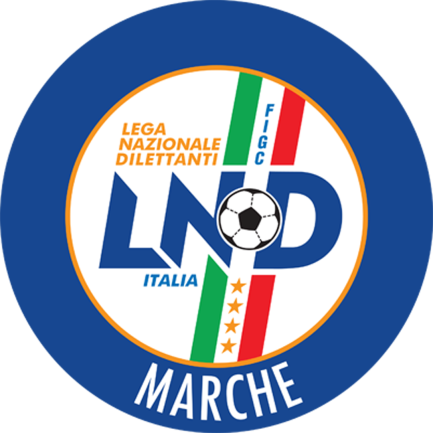 Federazione Italiana Giuoco CalcioLega Nazionale DilettantiCOMITATO REGIONALE MARCHEVia Schiavoni, snc - 60131 ANCONACENTRALINO: 071 285601 - FAX: 071 28560403sito internet: marche.lnd.ite-mail: c5marche@lnd.itpec: marche@pec.figcmarche.itStagione Sportiva 2018/2019Comunicato Ufficiale N° 26 del 24/10/2018Stagione Sportiva 2018/2019Comunicato Ufficiale N° 26 del 24/10/2018BENIGNI MARCO(AUDAX 1970 S.ANGELO) PASQUI GIACOMO(GROTTACCIA 2005) PALAZZINI ALESSANDRO(PIANACCIO) PASQUALI MATTIA(SPORTING GROTTAMMARE) BERTOZZI SAMUELE(PIEVE D ICO CALCIO A 5) MELIFFI NICOLA(PIEVE D ICO CALCIO A 5) DE TULLIO FRANCESCO(AUDAX 1970 S.ANGELO) GATTAFONI FILIPPO(FUTSAL POTENZA PICENA) CASSARO GIACOMO(MONTELUPONE CALCIO A 5) FORESI LUCA(MONTELUPONE CALCIO A 5) GHISELLI ELIA(PIEVE D ICO CALCIO A 5) MARCHETTI ANDREA(PIEVE D ICO CALCIO A 5) PAOLILLO LUCA(PIEVE D ICO CALCIO A 5) LINI EDUARDO DAVID(SPORTING GROTTAMMARE) POGGIASPALLA SIMONE(1995 FUTSAL PESARO) MAZZANTI DAVIDE(POL.CAGLI SPORT ASSOCIATI) VAGNINI DIEGO(1995 FUTSAL PESARO) SquadraPTGVNPGFGSDRPEA.S.D. POL.CAGLI SPORT ASSOCIATI1254012713140A.S.D. FUTSAL POTENZA PICENA11532017890A.S.D. PIEVE D ICO CALCIO A 5105311191360A.S. CAMPOCAVALLO8522112660G.S. AUDAX 1970 S.ANGELO85221161240S.S. CALCETTO CASTRUM LAURI85221141220A.S.D. JESI CALCIO A 565203141310A.S.D. FANO CALCIO A 5652031718-10A.S.D. GROTTACCIA 2005652031417-30A.S.D. MONTELUPONE CALCIO A 5652031722-50A.S.D. NUOVA JUVENTINA FFC652031732-150U.S. PIANACCIO451131215-30A.S.D. SPORTING GROTTAMMARE451131621-50A.S.D. 1995 FUTSAL PESARO451131323-100Squadra 1Squadra 2A/RData/OraImpiantoLocalita' ImpiantoIndirizzo ImpiantoAUDAX 1970 S.ANGELOFUTSAL POTENZA PICENAA26/10/2018 22:00PALLONE GEODETICO CAMPO NÂ°1SENIGALLIAVIA CELLINI, 13FANO CALCIO A 5NUOVA JUVENTINA FFCA26/10/2018 21:30C.COPERTO C.TENNIS LA TRAVEFANOVIA VILLA TOMBARIGROTTACCIA 2005CALCETTO CASTRUM LAURIA26/10/2018 22:00PALASPORT "LUIGINO QUARESIMA"CINGOLIVIA CERQUATTIPIANACCIOPOL.CAGLI SPORT ASSOCIATIA26/10/2018 22:00PAL.COM. S.MICHELE AL FIUMEMONDAVIOVIA LORETOSPORTING GROTTAMMAREMONTELUPONE CALCIO A 5A26/10/2018 22:00PALESTRA ITGEOMETRIGROTTAMMAREVIA SALVO D'ACQUISTO1995 FUTSAL PESAROPIEVE D ICO CALCIO A 5A26/10/2018 21:30PALAFIERA CAMPANARAPESAROVIA DELLE ESPOSIZIONI, 33CAMPOCAVALLOJESI CALCIO A 5A27/10/2018 15:00PALLONE GEODETICO - CAMPO N.1OSIMOVIA VESCOVARA, 7GIROLAMO UBALDO(BOCASTRUM UNITED) SILVESTRINI SIMONE(AMICI DEL CENTROSOCIO SP.) GIACOBONI ALFREDO(AMICI 84) SFORZA GLAUCO(INVICTA FUTSAL MACERATA) FIORETTI SAMUELE(VERBENA C5 ANCONA) BARBIERI NICOLA(AMICI DEL CENTROSOCIO SP.) BENEDETTO NICOLA(AMICI DEL CENTROSOCIO SP.) GUERRINI MATTEO(CANDIA BARACCOLA ASPIO) INNOCENZI JURI(CERRETO CALCIO) CIAVATTINI FRANCESCO(MONTESICURO TRE COLLI) IUGA BOGDAN VASILE(NUOVA OTTRANO 98) GUERRIERI SIMONE(CSI STELLA A.S.D.) PIERLEONI GIULIO(ATL URBINO C5 1999) CENTOCANTI FABIO(CERRETO CALCIO) KANIA DAVID VICTOR(CITTA DI FALCONARA) BELLEGGIA NICOLO(FUTSAL CAMPIGLIONE) LINA PANAGIOTIS(INVICTA FUTSAL MACERATA) VERDINI JACOPO(AVIS ARCEVIA 1964) BIONDI ALESSIO(CERRETO CALCIO) VALIANTI ANDREA(CSI STELLA A.S.D.) RAMUNDO PIGNASECCA RICCARDO(FUTSAL SANGIUSTESE A.R.L.) CURZI LUCA(FUTSAL SILENZI) MASCETTI GIUSEPPE(FUTSAL SILENZI) GURINI FRANCESCO(HELVIA RECINA FUTSAL RECA) BILO DAVIDE(MONTESICURO TRE COLLI) SABBATINI MILO(PIETRALACROCE 73) SPECA SIMONE(REAL ANCARIA) LAURENZI NICOLO(REAL FABRIANO) BREGA MATTIA(ACLI MANTOVANI CALCIO A 5) GIOACCHINI GIACOMO(ACLI MANTOVANI CALCIO A 5) DI GREGORIO ALESSANDRO(C.U.S. MACERATA CALCIO A5) GAGLIARDINI GIACOMO(CASTELBELLINO CALCIO A 5) ONOFRI FRANCESCO(CITTA DI FALCONARA) TULLI DAVID(FUTSAL CAMPIGLIONE) FIORAVANTI MATTEO(FUTSAL FERMO S.C.) GABRIELLI LEONARDO(FUTSAL PRANDONE) SCIARRA VINCENZO(FUTSAL PRANDONE) CORIOLANI EMANUELE(FUTSAL SANGIUSTESE A.R.L.) ROGANTE ROBERTO(FUTSAL SILENZI) GABBANELLI MARCO(ILL.PA. CALCIO A 5) GATTARI MARCO(INVICTA FUTSAL MACERATA) MECA DENIS(INVICTA FUTSAL MACERATA) PENNESI JACOPO(INVICTA FUTSAL MACERATA) BERNABUCCI MASSIMO(MONTECAROTTO) BELABID AHMED(REAL ANCARIA) CARNEVALI GABRIELE(REAL FABRIANO) GUBINELLI GIANLUCA(REAL FABRIANO) LAZZARI LUCA(REAL FABRIANO) LOPEZ DAVIDE(CHIARAVALLE FUTSAL) PETROLATI MARCO(OSTRENSE) PALLOTTA EDDY(TRE TORRI A.S.D.) LO MUZIO PASQUALE(CERRETO D ESI C5 A.S.D.) PALMIERI SIMONE(CHIARAVALLE FUTSAL) CIRIACO NICOLA(GAGLIOLE F.C.) PIERPAOLI MATTEO(OSTRENSE) CURI ANDREA(TRE TORRI A.S.D.) MUZI MATTEO(ACLI AUDAX MONTECOSARO C5) SANCHEZ HERNANDEZ RICHARD JESUS(CERRETO D ESI C5 A.S.D.) SMARGIASSI MARCO(CERRETO D ESI C5 A.S.D.) GENTILUCCI NICOLO(CHIARAVALLE FUTSAL) TESEI SIMONE(CHIARAVALLE FUTSAL) VICHI FABRIZIO(CHIARAVALLE FUTSAL) PENNACCHIETTI ANDREA(MARTINSICURO SPORT) STRACCIALINI STEFANO(MARTINSICURO SPORT) GAGLIARDINI GIANLUCA(MOSCOSI 2008) GIACOMINI GIOVANNI(OSTRENSE) ERCOLI LORIS(TRE TORRI A.S.D.) LUPI WILIAMS(TRE TORRI A.S.D.) SquadraPTGVNPGFGSDRPEA.S.D. MONTESICURO TRE COLLI1254012611150A.P.D. VERBENA C5 ANCONA125401171430A.S.D. CHIARAVALLE FUTSAL105311141220A.S.D. ATL URBINO C5 199995230151050A.S.D. DINAMIS 1990852212916130A.S.D. ACLI MANTOVANI CALCIO A 575212191720A.S.D. CITTA DI FALCONARA75212121020A.S.D. OSTRENSE652031820-20A.S.D. PIETRALACROCE 73652031316-30A.S.D. SPORTLAND551221318-50A.S.D. MONTALTO DI CUCCURANO CA5551221622-60ASD.P. CANDIA BARACCOLA ASPIO551221117-60A.S.D. AMICI DEL CENTROSOCIO SP.451131316-30A.S.D. AVIS ARCEVIA 1964150141027-170SquadraPTGVNPGFGSDRPEA.S. AVENALE125401221480A.S.D. ILL.PA. CALCIO A 5125401241770A.S.D. REAL FABRIANO125401151230A.S.D. MONTECAROTTO105311161060A.S.D. CASTELBELLINO CALCIO A 5105311171250CERRETO CALCIO95302211380A.P.D. CERRETO D ESI C5 A.S.D.752121316-30A.S.D. HELVIA RECINA FUTSAL RECA65203242310A.S.D. C.U.S. MACERATA CALCIO A5652038800A.S.D. INVICTA FUTSAL MACERATA551222425-10A.S.D. NUOVA OTTRANO 9845113713-60A.S.D. ACLI AUDAX MONTECOSARO C5351041416-20A.S.D. GAGLIOLE F.C.351041326-130A.S.D. MOSCOSI 2008250231629-130SquadraPTGVNPGFGSDRPEA.S. REAL SAN GIORGIO1555003211210A.S.D. FUTSAL PRANDONE1053112111100A.S.D. FUTSAL MONTURANO95302231940A.S.D. FUTSAL FERMO S.C.953021617-10A.S.D. REAL ANCARIA852212818100U.S. TRE TORRI A.S.D.85221151410A.S.D. BOCASTRUM UNITED752121820-20POL. CSI STELLA A.S.D.752121924-50A.S.D. MARTINSICURO SPORT652031314-10A.S.D. AMICI 84551221421-70A.S.D. FUTSAL SILENZI451131925-60A.S.D. FUTSAL CAMPIGLIONE451131724-70A.S. EAGLES PAGLIARE451131422-80S.S.D. FUTSAL SANGIUSTESE A.R.L.250232029-90Squadra 1Squadra 2A/RData/OraImpiantoLocalita' ImpiantoIndirizzo ImpiantoAMICI DEL CENTROSOCIO SP.CANDIA BARACCOLA ASPIOA26/10/2018 21:15CAMPO DI C5 ENTRO PAL OLIMPIAMONTEPORZIOVIA RISORGIMENTO 16ATL URBINO C5 1999CHIARAVALLE FUTSALA26/10/2018 21:30PAL.DELLO SPORT PALAMONDOLCEURBINOVIA DELL'ANNUNZIATAAVIS ARCEVIA 1964MONTESICURO TRE COLLIA26/10/2018 21:30PALASPORTCASTELLEONE DI SUASAVIA ROSSINICITTA DI FALCONARASPORTLANDA26/10/2018 22:00PALASPORT "LIUTI"FALCONARA MARITTIMAVIA MONTALE CASTELFERRETTIMONTALTO DI CUCCURANO CA5PIETRALACROCE 73A26/10/2018 21:00PALASPORT "BIAGIONI"FANOCUCCURANO DI FANOOSTRENSEDINAMIS 1990A26/10/2018 21:45PALASPORTOSTRAVIA MATTEOTTIVERBENA C5 ANCONAACLI MANTOVANI CALCIO A 5A26/10/2018 21:30PALLONE GEODETICO VERBENAANCONAVIA PETRARCASquadra 1Squadra 2A/RData/OraImpiantoLocalita' ImpiantoIndirizzo ImpiantoACLI AUDAX MONTECOSARO C5ILL.PA. CALCIO A 5A26/10/2018 21:30TENSOSTRUTTURA VIA ROSSINIMONTECOSAROVIA ROSSINIC.U.S. MACERATA CALCIO A5GAGLIOLE F.C.A26/10/2018 22:00PALESTRA SCUOLA"F.LLI CERVI"MACERATAVIA FRATELLI CERVICERRETO CALCIOAVENALEA26/10/2018 21:45PALACARIFAC DI CERRETO D'ESICERRETO D'ESIVIA VERDIINVICTA FUTSAL MACERATACASTELBELLINO CALCIO A 5A26/10/2018 21:45PALESTRA C.SPORTIVO"DON BOSCOMACERATAVIA ALFIERI SNCMONTECAROTTOCERRETO D ESI C5 A.S.D.A26/10/2018 21:30PALESTRA COMUNALESERRA SAN QUIRICOVIA GRAMSCIMOSCOSI 2008REAL FABRIANOA26/10/2018 21:30CAMPO C/5 BOCCIODROMOAPIROLOC. FRONTALE - VIA FIGURETTAHELVIA RECINA FUTSAL RECANUOVA OTTRANO 98A27/10/2018 15:00CAMPO SCOPERTO C.SP.RECANATESRECANATIVIA ALDO MOROSquadra 1Squadra 2A/RData/OraImpiantoLocalita' ImpiantoIndirizzo ImpiantoBOCASTRUM UNITEDFUTSAL MONTURANOA26/10/2018 21:45PALESTRA C5 CASTORANOCASTORANOLOC. ROCCHETTAEAGLES PAGLIAREAMICI 84A26/10/2018 21:45PALAZZO DELLO SPORTSPINETOLIFRAZ.PAGLIARE VIA VECCHIFUTSAL CAMPIGLIONEREAL SAN GIORGIOA26/10/2018 21:30CAMPO COPERTO CAMPIGLIONEFERMOVIA C.ULPIANIFUTSAL PRANDONEREAL ANCARIAA26/10/2018 21:30PALESTRAMONTEPRANDONEVIA COLLE GIOIOSOFUTSAL SANGIUSTESE A.R.L.MARTINSICURO SPORTA26/10/2018 22:15PALESTRATORRE SAN PATRIZIOVIA MANZONIFUTSAL SILENZICSI STELLA A.S.D.A26/10/2018 22:00PALESTRA SC.MEDIA B.ROSSELLIPORTO SAN GIORGIOVIA PIRANDELLO AREA MT.4TRE TORRI A.S.D.FUTSAL FERMO S.C.A26/10/2018 21:30PALASPORTSARNANOVIA LUDOVICO SCARFIOTTIFRONTONI SILVIA(MONTEVIDONESE) SILVESTRI ULLA(RIPABERARDA) SANTARELLI GIULIA(U.MANDOLESI CALCIO) DE VINCENTIS ROBERTA(BAYER CAPPUCCINI) MANNELLA ANGELA MARIA(CANTINE RIUNITE CSI) MAGNO ANNA SOFIA(FUTSAL 100 TORRI) PAOLUCCI ANNALAURA(LF JESINA FEMMINILE) TOMBARI GIOIA(PIANDIROSE) SquadraPTGVNPGFGSDRPESSDARL POLISPORTIVA FILOTTRANO P93300176110A.S.D. PIANDIROSE93300165110A.P.D. LF JESINA FEMMINILE632018800A.S.D. DORICA ANUR431119810A.S.D. HELVIA RECINA FUTSAL RECA33102613-70A.S.D. LA FENICE C51201135-20A.S.D. CALCIO A 5 CORINALDO130121015-50A.S.D. ATL URBINO C5 19991201127-50A.S.D. SAN MICHELE0200248-40SquadraPTGVNPGFGSDRPEA.S.D. FUTSAL PRANDONE732109360A.S.D. CSKA CORRIDONIA C5F622009360A.S.D. CANTINE RIUNITE CSI531207610POL.D. U.MANDOLESI CALCIO43111131030A.S.D. BAYER CAPPUCCINI4311111830A.S.D. FUTSAL 100 TORRI421105410A.S.D. FUTSAL ASKL3210156-10A.S.D. RIPABERARDA03003614-80A.S.D. MONTEVIDONESE03003213-110Squadra 1Squadra 2A/RData/OraImpiantoLocalita' ImpiantoIndirizzo ImpiantoDORICA ANURHELVIA RECINA FUTSAL RECAA26/10/2018 21:45PALASCHERMAANCONAVIA MONTEPELAGOPIANDIROSEATL URBINO C5 1999A26/10/2018 21:15PALAZZETTO DELLO SPORTSANT'IPPOLITOVIA ROMA, SNCPOLISPORTIVA FILOTTRANO PLA FENICE C5A27/10/2018 21:30PALAGALIZIAFILOTTRANOVIA GEMME, 13SAN MICHELECALCIO A 5 CORINALDOA28/10/2018 17:00PAL.COM. S.MICHELE AL FIUMEMONDAVIOVIA LORETOSquadra 1Squadra 2A/RData/OraImpiantoLocalita' ImpiantoIndirizzo ImpiantoBAYER CAPPUCCINICSKA CORRIDONIA C5FA27/10/2018 21:30PALESTRA C.SPORTIVO"DON BOSCOMACERATAVIA ALFIERI SNCFUTSAL PRANDONEFUTSAL ASKLA27/10/2018 15:30PALESTRAMONTEPRANDONEVIA COLLE GIOIOSOFUTSAL 100 TORRIU.MANDOLESI CALCIOA28/10/2018 15:00CAMPO COPERTO EZIO GALOSIASCOLI PICENOLOC.MONTEROCCO VIA A.MANCINIRIPABERARDAMONTEVIDONESEA28/10/2018 18:00PALASPORT LOC.RIPABERARDACASTIGNANOVIA DON GIUSEPPE MARUCCIBALDINELLI FRANCESCO(CITTA DI FALCONARA) GOLZIO MASSIMILIANO(FFJ CALCIO A 5) FODALI SOUHAIB(FUTSAL MONTURANO) CIGNOTTI GIANLUCA(REAL S.COSTANZO CALCIO 5) CAPOMAGI VITTORIO ALBERT(AUDAX 1970 S.ANGELO) URBINELLI RICCARDO(AUDAX 1970 S.ANGELO) BELARDINELLI MANUEL(CITTA DI FALCONARA) MARTINI TOMMASO(FFJ CALCIO A 5) AGOSTINELLI EMANUELE(REAL S.COSTANZO CALCIO 5) RONDINE CRISTIAN(CITTA DI FALCONARA) SPADA ALESSANDRO(FFJ CALCIO A 5) NASINI MATTEO(FUTSAL COBA SPORTIVA DIL) GIRONACCI GIANLUCA(FUTSAL MONTURANO) FORESI LUCA(MONTELUPONE CALCIO A 5) SAVI FRANCESCO(MONTELUPONE CALCIO A 5) ACCHILLOZZI RICCARDO(NUOVA JUVENTINA FFC) CIUCANI RICCARDO(NUOVA JUVENTINA FFC) DI LORENZO MANUEL(NUOVA JUVENTINA FFC) BONVINI RICCARDO(OSTRENSE) BARBANTI EDOARDO(REAL S.COSTANZO CALCIO 5) CONTI GIANLUCA(VERBENA C5 ANCONA) GRECO ANGELO(VERBENA C5 ANCONA) HERNANDEZ ESCUDERO JOSE LUIS(VERBENA C5 ANCONA) IESARI MAURO(INVICTA FUTSAL MACERATA) GIOACCHINI GIACOMO(ACLI MANTOVANI CALCIO A 5) FABIANI LEONARDO(CASENUOVE) CECCARELLI NICOLA(ACLI MANTOVANI CALCIO A 5) PERUCCI ALESSANDRO(ACLI MANTOVANI CALCIO A 5) ANGELETTI ALEX(CASENUOVE) MAGGIORI NICOLO(CASENUOVE) IESARI MATTEO(INVICTA FUTSAL MACERATA) DIOMEDI MARCO(U.MANDOLESI CALCIO) GIRONACCI DIEGO(U.MANDOLESI CALCIO) SquadraPTGVNPGFGSDRPEA.S.D. REAL S.COSTANZO CALCIO 57321012840A.S.D. AMICI DEL CENTROSOCIO SP.6320115870A.S.D. OSTRENSE6320114860G.S. AUDAX 1970 S.ANGELO632018710A.S.D. CASTELBELLINO CALCIO A 5421108710A.S.D. FFJ CALCIO A 5431111013-30A.S.D. CITTA DI FALCONARA43111811-30A.S.D. FANO CALCIO A 53310269-30A.P.D. VERBENA C5 ANCONA1201189-10POL. SANTA MARIA NUOVA A.S.D.1201157-20A.P.D. CERRETO D ESI C5 A.S.D.03003310-70SquadraPTGVNPGFGSDRPEA.S.D. PIETRALACROCE 739330011560A.S.D. INVICTA FUTSAL MACERATA7321013760POL.D. U.MANDOLESI CALCIO6220010550C.U.S. ANCONA4211013580A.S.D. CASENUOVE4311115870A.S.D. MONTELUPONE CALCIO A 54311189-10A.S.D. ACLI MANTOVANI CALCIO A 533102131210A.S.D. NUOVA JUVENTINA FFC33102914-50S.R.L. FUTSAL COBA SPORTIVA DIL331021223-110ASD.P. CANDIA BARACCOLA ASPIO0200249-50A.S.D. FUTSAL MONTURANO03003920-110Squadra 1Squadra 2A/RData/OraImpiantoLocalita' ImpiantoIndirizzo ImpiantoOSTRENSESANTA MARIA NUOVA A.S.D.A27/10/2018 15:30PALASPORTOSTRAVIA MATTEOTTIREAL S.COSTANZO CALCIO 5AMICI DEL CENTROSOCIO SP.A27/10/2018 15:30PALESTRA COMUNALESAN COSTANZOVIA DELLA SANTA SELVINOVERBENA C5 ANCONAFANO CALCIO A 5A27/10/2018 15:30PALLONE GEODETICO VERBENAANCONAVIA PETRARCACERRETO D ESI C5 A.S.D.CITTA DI FALCONARAA28/10/2018 17:30PALACARIFAC DI CERRETO D'ESICERRETO D'ESIVIA VERDIFFJ CALCIO A 5CASTELBELLINO CALCIO A 5A28/10/2018 11:00CAMPO SCOPERTO CIRC.MONTECELSFOSSOMBRONEVIA DEI PINISquadra 1Squadra 2A/RData/OraImpiantoLocalita' ImpiantoIndirizzo ImpiantoACLI MANTOVANI CALCIO A 5CANDIA BARACCOLA ASPIOA27/10/2018 15:30"PALAMASSIMO GALEAZZI"ANCONAVIA MADRE TERESA DI CALCUTTAC.U.S. ANCONAINVICTA FUTSAL MACERATAA27/10/2018 16:30PALLONE GEODETICO CUS ANCONAANCONAVIA GROTTE DI POSATORA 19/ACASENUOVENUOVA JUVENTINA FFCA27/10/2018 15:30PALLONE PRESSOSTATICOOSIMOFRAZ. CASENUOVE DI OSIMOFUTSAL MONTURANOPIETRALACROCE 73A27/10/2018 15:15PALAZZO DELLO SPORTMONTE URANOVIA OLIMPIADIMONTELUPONE CALCIO A 5U.MANDOLESI CALCIOA27/10/2018 18:30TENSOSTRUTTURA CALCIO A 5MONTELUPONEVIA ALESSANDRO MANZONILIBERATI MARCO(ACLI AUDAX MONTECOSARO C5) SERI LEONARDO(ACLI AUDAX MONTECOSARO C5) PALMA ANDREA(ATL URBINO C5 1999) BASHARAT SHAHZAIB(FUTSAL FBC) MANCINELLI GIORGIO(FUTSAL FBC) MONTI JACOPO(HELVIA RECINA FUTSAL RECA) BUZZO MANUEL(JESI CALCIO A 5) SERRANI LUCA(ACLI MANTOVANI CALCIO A 5) FERRARESI EMANUELE(ACLI MANTOVANI CALCIO A 5) ANDRIULO ALFONSO(AUDAX 1970 S.ANGELO) CONTI THOMAS(AUDAX 1970 S.ANGELO) CINTI FRANCESCO(ACLI MANTOVANI CALCIO A 5) CONTI MATTIA(AUDAX 1970 S.ANGELO) COZZOLINO MICHELE(CAMPOCAVALLO) RAPONI SIMONE(CANTINE RIUNITE CSI) SANTOLINI MIRKO(FUTSAL POTENZA PICENA) SquadraPTGVNPGFGSDRPEA.S.D. REAL FABRIANO73210205150A.S.D. ATL URBINO C5 19997321014590A.S.D. ACLI MANTOVANI CALCIO A 57321012750A.S.D. DINAMIS 1990622009360A.S.D. PIETRALACROCE 73632018800A.S. CAMPOCAVALLO431118710C.S.D. VIRTUS TEAM SOC.COOP.431111118-70A.S.D. JESI CALCIO A 533102101000A.S.D. AMICI DEL CENTROSOCIO SP.3210123-10G.S. AUDAX 1970 S.ANGELO13012812-40A.S.D. SPORTLAND03003213-110A.S.D. CASENUOVE03003518-130SquadraPTGVNPGFGSDRPEA.S.D. HELVIA RECINA FUTSAL RECA7321011380A.S.D. C.U.S. MACERATA CALCIO A573210171070A.S.D. CANTINE RIUNITE CSI431111415-10A.S.D. FUTSAL POTENZA PICENA431111213-10POL.D. U.MANDOLESI CALCIO4311167-10A.S.D. FUTSAL FBC431111214-20A.S.D. NUOVA JUVENTINA FFC3310212840U.S.D. ACLI VILLA MUSONE321019810A.S.D. ACLI AUDAX MONTECOSARO C5321018800POL. CSI STELLA A.S.D.220202200A.S.D. MONTELUPONE CALCIO A 503003419-150Squadra 1Squadra 2A/RData/OraImpiantoLocalita' ImpiantoIndirizzo ImpiantoAUDAX 1970 S.ANGELOCASENUOVEA27/10/2018 18:30PALESTRA IST.BETTINO PADOVANOSENIGALLIAVIA ANTONIO ROSMINI 22/BCAMPOCAVALLOATL URBINO C5 1999A27/10/2018 18:00PALLONE GEODETICO - CAMPO N.1OSIMOVIA VESCOVARA, 7JESI CALCIO A 5AMICI DEL CENTROSOCIO SP.A27/10/2018 15:30PALESTRA RAFFAELA CARBONARIJESIVIA DEI TESSITORIREAL FABRIANOPIETRALACROCE 73A27/10/2018 18:30PALESTRA "FERMI"FABRIANOVIA B.BUOZZISPORTLANDVIRTUS TEAM SOC.COOP.A27/10/2018 15:30CAMPO SCOPERTO SASSONIA AFANOVIA DEGLI SCHIAVONIDINAMIS 1990ACLI MANTOVANI CALCIO A 5A28/10/2018 15:00PALASPORT "LIUTI"FALCONARA MARITTIMAVIA MONTALE CASTELFERRETTISquadra 1Squadra 2A/RData/OraImpiantoLocalita' ImpiantoIndirizzo ImpiantoCSI STELLA A.S.D.MONTELUPONE CALCIO A 5A27/10/2018 18:00PALASPORT COMUNALEMONSAMPOLO DEL TRONTOVIA CORRADIU.MANDOLESI CALCIOC.U.S. MACERATA CALCIO A5A27/10/2018 16:00CAMPO C/5 "MANDOLESI"- COPERTPORTO SAN GIORGIOVIA DELLE REGIONI, 8CANTINE RIUNITE CSIACLI AUDAX MONTECOSARO C5A28/10/2018 18:00PALLONE GEODETICO "CIOMMEI"TOLENTINOVIA WEBER - ZONA STICCHINUOVA JUVENTINA FFCFUTSAL POTENZA PICENAA28/10/2018 15:30PALESTRA SCUOLA MEDIAMONTEGRANAROCONT.S.LIBORIO VIA VEREGRENSEFUTSAL FBCACLI VILLA MUSONEA31/10/2018 19:00CAMPO SCOPERTO "GREEN PLANET"TOLENTINOVIA ABBADIA DI FIASTRACASISA GIOVANNI(ITALSERVICE C5) DEL PIVO TOMMASO(ITALSERVICE C5) PEROLI FRANCESCO(L ALTRO SPORT CALCIO A 5) FETH ANOUAR(REAL FABRIANO) MATTIOLI CRISTIAN(REAL S.COSTANZO CALCIO 5) FEDELI FRANCESCO(CALCIO A 5 CORINALDO) CONTI ANDREA(FUTSAL ASKL) CIAPPICI ANDREA(ITALSERVICE C5) MANFREDI MARTINO(REAL FABRIANO) BUCALO MICHELE(REAL S.COSTANZO CALCIO 5) MARINELLI LORENZO(HELVIA RECINA FUTSAL RECA) CAGGIANO LUCA(POLISPORTIVA GAGLIARDA) TESTICCIOLI MATTEO(CANTINE RIUNITE CSI) GIUGGIOLINI VALERIO(FUTSAL FBC) LAPPONI ALESSANDRO(FUTSAL FBC) MARINI MANUEL(FUTSAL FBC) SPINOZZI LEO(POLISPORTIVA GAGLIARDA) AHMED MAHIN(ACLI VILLA MUSONE) SquadraPTGVNPGFGSDRPEC.U.S. ANCONA93300364320G.S. AUDAX 1970 S.ANGELO73210288200A.S.D. AMICI DEL CENTROSOCIO SP.73210246180A.S.D. REAL FABRIANO73210239140A.S. ETA BETA FOOTBALL6220013490A.S.D. CALCIO A 5 CORINALDO63201221840SSDARL ITALSERVICE C553120151050A.S.D. REAL S.COSTANZO CALCIO 543111239140C.S.D. VIRTUS TEAM SOC.COOP.331022125-40A.S.D. DINAMIS 1990331021016-60U.S. TAVERNELLE03003322-190A.S.D. FFJ CALCIO A 502002527-220A.S. CALCETTO NUMANA03003735-280A.S.D. POL.CAGLI SPORT ASSOCIATI03003845-370SquadraPTGVNPGFGSDRPEA.S.D. HELVIA RECINA FUTSAL RECA93300275220A.S.D. FUTSAL ASKL93300227150A.S.D. C.U.S. MACERATA CALCIO A593300162140A.S.D. ACLI AUDAX MONTECOSARO C5632012211110A.S.D. GROTTACCIA 20056320189-10A.S.D. FUTSAL FBC431111115-40A.S.D. CANTINE RIUNITE CSI33102910-10A.S.D. AMICI 84331021020-100S.R.L. FUTSAL COBA SPORTIVA DIL1201178-10A.F.C. FERMO SSD ARL12011610-40U.S.D. ACLI VILLA MUSONE12011716-90A.S.D. L ALTRO SPORT CALCIO A 503003411-70SCSSD POLISPORTIVA GAGLIARDA03003631-250Squadra 1Squadra 2A/RData/OraImpiantoLocalita' ImpiantoIndirizzo ImpiantoAMICI DEL CENTROSOCIO SP.REAL FABRIANOA27/10/2018 15:30CAMPO SCOPERTOMONDOLFOVIA AMATOITALSERVICE C5ETA BETA FOOTBALLA27/10/2018 15:30PALAFIERA CAMPANARAPESAROVIA DELLE ESPOSIZIONI, 33CALCETTO NUMANAPOL.CAGLI SPORT ASSOCIATIA28/10/2018 10:30PALLONE GEODETICO MARCELLINUMANAVIA FONTE ANTICADINAMIS 1990AUDAX 1970 S.ANGELOA28/10/2018 11:00PALASPORT "LIUTI"FALCONARA MARITTIMAVIA MONTALE CASTELFERRETTIFFJ CALCIO A 5TAVERNELLEA28/10/2018 15:00CAMPO SCOPERTO CIRC.MONTECELSFOSSOMBRONEVIA DEI PINIVIRTUS TEAM SOC.COOP.CALCIO A 5 CORINALDOA28/10/2018 11:30CAMPO COPERTOGENGAVIA MARCONI GENGA STAZIONEREAL S.COSTANZO CALCIO 5C.U.S. ANCONAA29/10/2018 17:00PALESTRA COMUNALESAN COSTANZOVIA DELLA SANTA SELVINOSquadra 1Squadra 2A/RData/OraImpiantoLocalita' ImpiantoIndirizzo ImpiantoACLI VILLA MUSONEPOLISPORTIVA GAGLIARDAA27/10/2018 15:30CAMPO SCOPERTOLORETOVIA ROSARIO VILLA MUSONECANTINE RIUNITE CSIFERMO SSD ARLA27/10/2018 18:00PALLONE GEODETICO "CIOMMEI"TOLENTINOVIA WEBER - ZONA STICCHIFUTSAL ASKLAMICI 84A27/10/2018 18:00CAMPO COPERTO EZIO GALOSIASCOLI PICENOLOC.MONTEROCCO VIA A.MANCINIFUTSAL FBCL ALTRO SPORT CALCIO A 5A27/10/2018 17:00CAMPO SCOPERTO "GREEN PLANET"TOLENTINOVIA ABBADIA DI FIASTRAHELVIA RECINA FUTSAL RECAGROTTACCIA 2005A27/10/2018 17:45CAMPO SCOPERTO C.SP.RECANATESRECANATIVIA ALDO MOROC.U.S. MACERATA CALCIO A5FUTSAL COBA SPORTIVA DILA28/10/2018 15:00PALESTRA SCUOLA"F.LLI CERVI"MACERATAVIA FRATELLI CERVIRONCHITELLI FEDERICO(ACLI MANTOVANI CALCIO A 5) CARBONE MATTIA(REAL S.COSTANZO CALCIO 5) SquadraPTGVNPGFGSDRPEA.S.D. AMICI DEL CENTROSOCIO SP.93300285230G.S. AUDAX 1970 S.ANGELO63201191180SENIGALLIA CALCIO3110010190U.S. TAVERNELLE331016600SSDARL ITALSERVICE C5120104400U.S. PIANACCIO13012718-110A.S.D. REAL S.COSTANZO CALCIO 502001110-90A.S. BULDOG T.N.T. LUCREZIA02002121-200sq.B AMICI DEL CENTROSOCIOsq.B030000000SquadraPTGVNPGFGSDRPEA.S.D. FUTBOL3933004410340A.S.D. ACLI MANTOVANI CALCIO A 593300254210A.S.D. ACLI AUDAX MONTECOSARO C53310157-20A.S.D. C.U.S. MACERATA CALCIO A5331011420-60A.S.D. FUTSAL ASKL32101615-90A.S.D. FUTSAL FBC02002814-60C.S.D. VIRTUS TEAM SOC.COOP.02002513-80A.S.D. CANTINE RIUNITE CSI03002529-240sq.B ACLI MANTOVANI CALCIOsq.B030000000Squadra 1Squadra 2A/RData/OraImpiantoLocalita' ImpiantoIndirizzo ImpiantoAUDAX 1970 S.ANGELOITALSERVICE C5A27/10/2018 15:30PALESTRA IST.BETTINO PADOVANOSENIGALLIAVIA ANTONIO ROSMINI 22/BBULDOG T.N.T. LUCREZIATAVERNELLEA27/10/2018 18:00PALLONE GEODETICO "OMAR SIVORCARTOCETOVIA NAZARIO SAUROAMICI DEL CENTROSOCIOsq.BSENIGALLIA CALCIOA28/10/2018 10:00CAMPO SCOPERTOMONDOLFOVIA AMATOPIANACCIOREAL S.COSTANZO CALCIO 5A28/10/2018 11:00PAL.COM. S.MICHELE AL FIUMEMONDAVIOVIA LORETOSquadra 1Squadra 2A/RData/OraImpiantoLocalita' ImpiantoIndirizzo ImpiantoACLI AUDAX MONTECOSARO C5FUTBOL3A27/10/2018 18:00TENSOSTRUTTURA VIA ROSSINIMONTECOSAROVIA ROSSINIC.U.S. MACERATA CALCIO A5FUTSAL ASKLA28/10/2018 11:00PALESTRA SCUOLA"F.LLI CERVI"MACERATAVIA FRATELLI CERVICANTINE RIUNITE CSIFUTSAL FBCA28/10/2018 15:30PALLONE GEODETICO "CIOMMEI"TOLENTINOVIA WEBER - ZONA STICCHIVIRTUS TEAM SOC.COOP.ACLI MANTOVANI CALCIOsq.BA28/10/2018 10:00CAMPO COPERTOGENGAVIA MARCONI GENGA STAZIONEGIORNOMATTINOPOMERIGGIOLunedìchiuso15.00 – 17,00Martedì10.00 – 12.00chiusoMercoledìchiuso15.00 – 17.00Giovedì10.00 – 12.00chiusoVenerdìchiuso15.00 – 17.00Il Responsabile Regionale Calcio a Cinque(Marco Capretti)Il Presidente(Paolo Cellini)